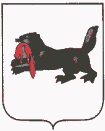 Иркутская  областьТулунский  районАзейское  сельское  поселениеГлава  Азейского  сельского  поселенияП О С Т А Н О В Л Е Н И Е 05.02.2009г                                                                                               №  8-пгс. АзейОб утверждении Методическихрекомендаций по обеспечениюбезопасности людей на водных объектахв зимний период          В соответствии с пунктом  26 части 1 статьи 14 Федерального закона № 131-фз от 06.10.2003г «Об общих принципах организации местного самоуправления в Российской Федерации», согласно Положения о мерах по охране жизни и здоровья людей на водных объектах                                                 ПОСТАНОВЛЯЮ:       1. Утвердить Методические рекомендации по обеспечению                 безопасности людей на водных объектах  в зимний период (приложение № 1)       2. Данное постановление опубликовать в газете «Азейский вестник».       3. Контроль за исполнением  настоящего постановления оставляю за собой.                                                                                                 Е.Н.СеменоваИсп. Вострикова Г.В.Тел. 40-0-64Приложение  № 1УтвержденоПостановлением главы Азейского сельского поселенияот  05.02.2009г № 8-пгМетодические рекомендации по обеспечениюбезопасности людей на водных объектах в зимний периодДля обеспечения безопасности населения на льду в осенне-зимний период  необходимо выполнять следующие мероприятия:   1. В период становление льда на водоемах информировать население об опасности нахождения людей на льду через СМИ, выставлять вдоль берега предупреждающие  аншлаги.   2. В местах традиционного отдыха населения на водоемах в зимний период, на берегу устанавливать щиты с правилами поведения на льду и оказания первой помощи при проваливании  под лед, оборудовать места для стоянки автомобилей на берегу.   3. В школах на уроках ОБЖ проводить занятия о методах спасения при проваливании человека под лед и оказания первой медицинской помощи.   4. В местах несанкционированного выезда на лед автотранспорта устанавливать предупреждающие знаки и проводить мероприятия по ограничению съезда в виде установки блоков и засыпки подъездных путей.   5. Для перехода через лед в населенных пунктах пешеходные дорожки оборудовать в соответствии с требованиями ОДН 218; 010-98.   6. При работах на льду руководствоваться правилами охраны жизни людей на водных объектах Иркутской области, утвержденными Постановлением администрации Иркутской области от 14 августа 2007г. № 155-па.   7. Решением администрации сельского поселения определить места для ледовых переправ и организации, ответственные за их оборудование и эксплуатацию. Оборудование ледовых переправ производить в соответствии с ОДН 218.010-98.   8. При организации мероприятий массового отдыха на льду назначается ответственное лицо за обеспечение безопасности людей, привлекаются спасательные формирования и медицинские организации.  9. Предприятия, занимающиеся заготовкой древесины и ее вывозом в зимнее время, оборудуют ледовые переправы в местах, определенных органом местного самоуправления. 10. Организация мест массового отдыха на льду водоемов определяются решением администрации сельского поселения. 11. В соответствии с требованиями правил охраны жизни людей на воде запрещать эксплуатацию ледовых переправ, состояние которых угрожает безопасности людей, окружающей среде. выставлением знаков, запрещающих движение и проведением мероприятий по ограничению съезда в виде установки блоков и засыпки подъездных путей.